PENGARUH MODEL PROBLEM BASED LEARNING TERHADAP HASIL BELAJAR SISWA PADA  TEMA PERKEMBANGAN TEKNOLOGI  KELAS III SD NEGERI 101731 KP. LALANGLATIFA RAHMINPM 181434226AbstrakPenilitian ini bertujuan Untuk mengetahui hasil belajar pada  tema perkembangan teknologi siswa kelas III yang diajarkan menggunakan model pembelajaran Problem Based Learning serta Untuk menguji pengaruh Model Pembelajaran Problem Based Learning terhadap hasil belajar siswa pada  tema perkembangan teknologi siswa kelas III. Populasi penelitian ini adalah adalah seluruh siswa kelas III SD yang berjumlah 58 orang yang terdiri dari 2 kelas III A dan III B. Penelitian ini menggunakan penelitian eksperimen yang dikembangkan karena adanya kesulitan dalam mendapatkan kelompok kontrol yang dapat berfungsi sepenuhnya di dalam mengontrol variabel-variabel luar yang dapat mempengaruhi eksperimen. Berdasarkan hasil penelitian dan pembahasan yang telah dilakukan, maka dapat disimpulkan bahwa model problem based learning (pbl) berpengaruh terhadap hasil belajar siswa pada mata pelajaran tematik tema perkembangan teknologi di kelas III SD Negeri 101731 Kp. Lalang tahun pelajaran 2021/2022”. Hal ini dibuktikan dengan hasil uji hipotesis menggunakan rumus t-tes sampel independen, diperoleh nilai thitung = 2,43 dan nilai ttabel = 2,04. Dengan demikian thitung > ttabel = 2,43 > 2,04, artinya terdapat pengaruh model pembelajaran problem based learning (PBL) terhadap hasil belajar siswa pada mata pelajaran tematik tema perkembangan teknologi siswa kelas III SD NEGERI 101731 KP. LALANG Begitu juga dapat dilihat pada perolehan nilai rata-rata kelas eksperimen dan kelas kontrol, dimana kelas eksperimen 68,33 dan kelas kontrol 59,56, sehingga dapat dilihat pengaruhnya pada kelas eksperimen yang diberi perlakuan berupa model pembelajaran problem based learning (PBL) dengan kelas kontrol yang tidak diberi perlakuan.Kata Kunci : Pengaruh , PBL , Hasil Belajar.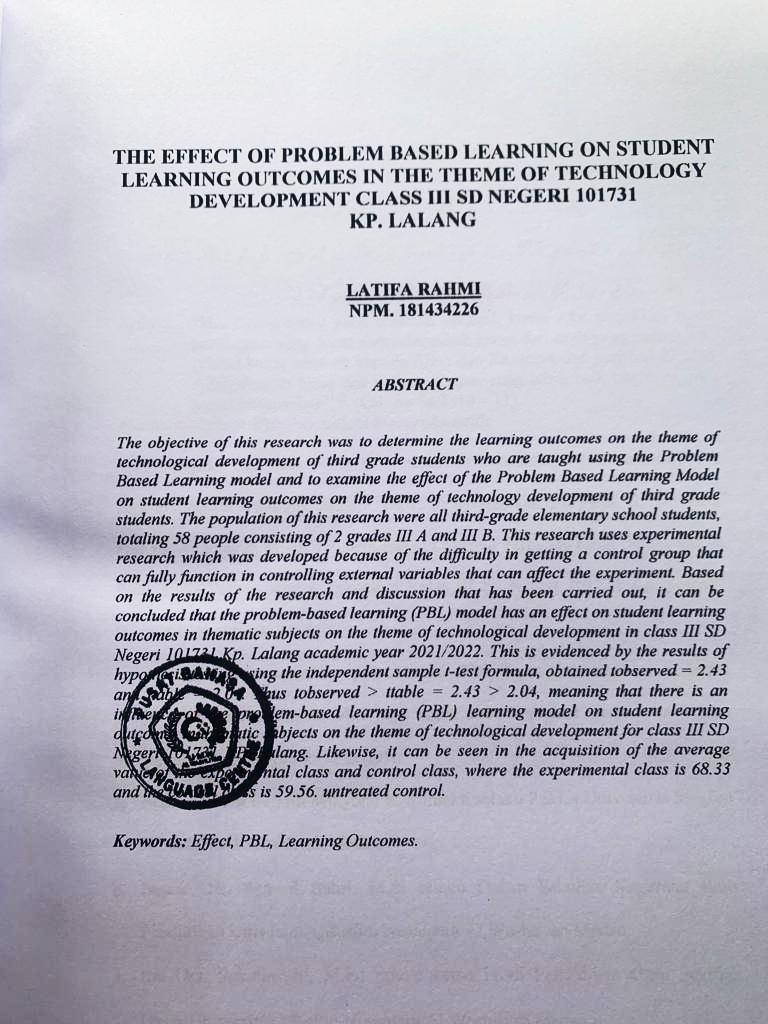 